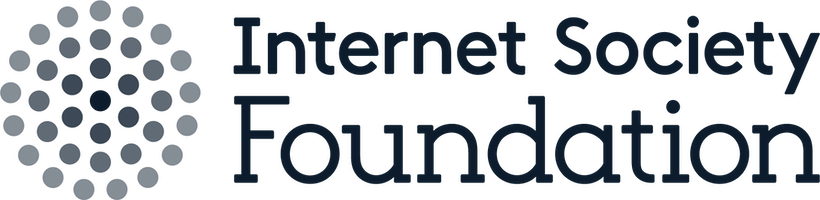 Bienvenido al Portal de subvenciones de la Internet Society FoundationInicio de sesión:Nombre de usuarioContraseñaIniciar sesión¿Olvidó su contraseña?¿Usted es un Oficial de Capítulo de ISOC?Inicie sesión a continuación usando sus credenciales de ISOCInicio de sesión en el Capítulo de ISOCEs nuevo en el sistemaRegístrese aquí¿Necesita ayuda? fluxx_help@isocfoundation.org